Publicado en Cuidad de México el 16/05/2022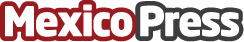 Los pacientes con psoriasis podrían tener la piel libre de lesiones gracias a los avances científicosEn México, la psoriasis se encuentra dentro de las primeras 15 enfermedades de la piel más frecuentes con una prevalencia de 2.5 millones de personas. Los objetivos terapéuticos actuales buscan que la piel de los pacientes con psoriasis quede libre de lesiones de forma casi completa o completa (PASI 90 - PASI 100). AbbVie, compañía biofarmacéutica presenta un innovador tratamiento que brinda la posibilidad al 88% de los pacientes con psoriasis de tener una piel libre de lesionesDatos de contacto:Adriana Vidal55 1290 2318Nota de prensa publicada en: https://www.mexicopress.com.mx/los-pacientes-con-psoriasis-podrian-tener-la Categorías: Medicina Investigación Científica Medicina alternativa Otras ciencias http://www.mexicopress.com.mx